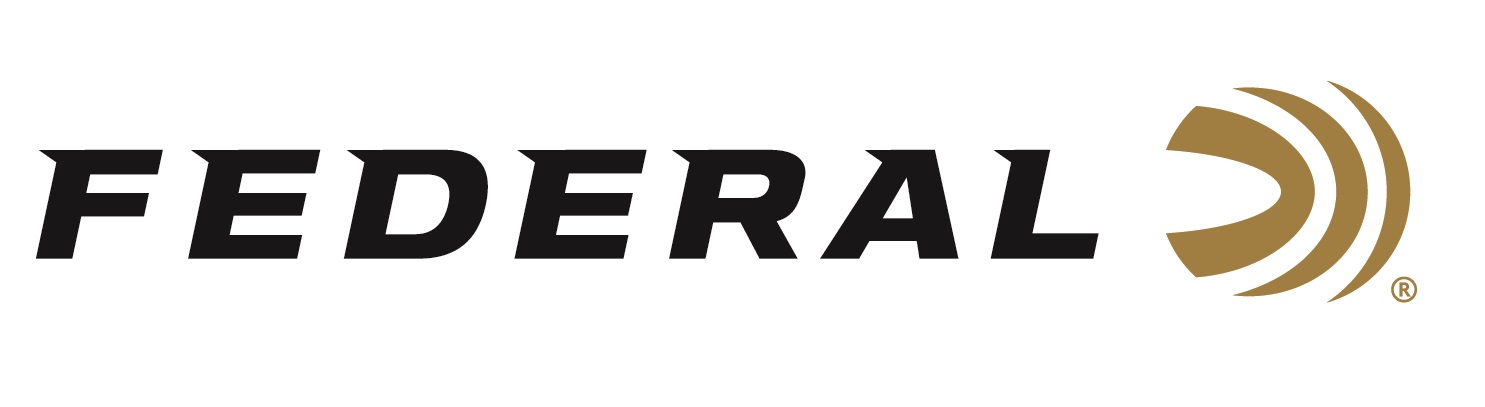 FOR IMMEDIATE RELEASE 		 		 Federal’s New Line of Field & Range Gun Cases Now AvailableANOKA, Minnesota – June 18, 2024 – Federal Ammunition recently added a Field & Range accessory lineup, including a shotgun and scoped rifle cases. Hunters and shooters can count on the Federal Field & Range product line for stylish, functional gun cases that provide up to 12 pounds of flotation. All feature quality zippers, robust padding, and rugged, waterproof 600 denier polyester construction promises years of use. This new product line of accessories is now available at select dealers and online.“Designed by hunters and shooters for the range, field, and blind, we now offer three new product lines to fulfill the soft gun case needs of any shooter or hunter: Premium, Field & Range, and Top Gun," said Federal’s Accessories Product Manager Jake Jacobs. “Our Field & Range firearms cases meet the mid-tier price level, and we offer either camouflaged or stylized gray gun cases in this new lineup.”Features and benefits of Federal’s Field & Range product line include: Rugged, long-lasting fabric; protective foam padding that floats up to 12 pounds; durable fabric lining that lets gun slide in easily; easy-to-grab double zipper pull; padded web carry handle; easy-grab zippered accessory pocket with structured lid; detachable, adjustable sling with large EZ swivel clips; and a large, easy-to-grab hanging loop. The product line includes four pieces: a 78-inch Shotgun Case in Realtree MX7, a 52-inch Shotgun Case in Realtree MX7, a 48-inch Scoped Rifle Case in Gray, and a 48-inch Scoped Rifle Case in Gray. All feature black trim or accents and have an MSRP of $59.99. Additionally, The Federal Tri-Fold Gun Case folds down for easy storage and isbuilt with rugged, long-lasting material that keeps firearms safe. This case protects firearms during transport without having to deal with bulky gear. It features rugged, long-lasting fabric; protective foam padding; a fold-over flap with an adjustable quick-release buckle; durable fabric lining that lets the gun slide in easily; an adjustable length sling with sliding pad; reinforced muzzle end; and a D-ring hanging loop. MSRP is $39.99.To learn more and to see a video where Federal ambassador and professional shooter Josh Froelich walks through every item in the all-new lineups of Federal gun cases and bags, visit Gun Cases & Bags.Federal ammunition can be found at dealers nationwide. For more information on all products from Federal or to shop online, visit www.federalpremium.com. Press Release Contact: JJ ReichSenior Manager – Press RelationsE-mail: Ammunition@tkghunt.comAbout Federal AmmunitionFederal, headquartered in Anoka, MN, is an ammunition brand of The Kinetic Group. From humble beginnings nestled among the lakes and woods of Minnesota, Federal Ammunition has evolved into one of the world's largest producers of sporting ammunition. Beginning in 1922, founding President Charles L. Horn paved the way for our success. Today, Federal carries on Horn's vision for quality products and services with the next generation of outdoorsmen and women. We maintain our position as experts in the science of ammunition production. Every day, we manufacture products to enhance our customers' shooting experience while partnering with the conservation organizations that protect and support our outdoor heritage. We offer thousands of options in our Federal Premium and Federal® lines, which makes us the most complete ammunition company in the business and provides our customers with a choice no matter their pursuit.